Первый Международный конкурс профессионального мастерства педагогов начальной школы  «Школа для всех»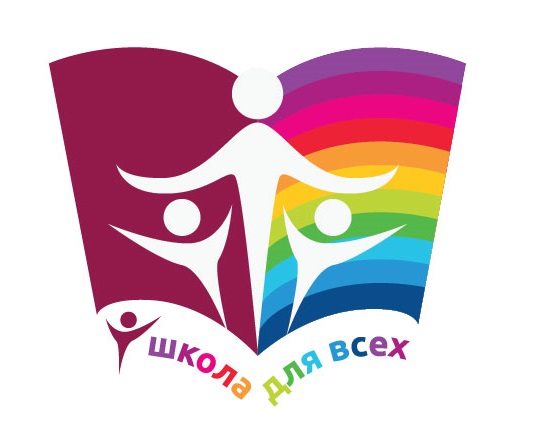 Для того, чтобы сделать человека счастливым, необходимо принять его. Это особенно важно для детей: взрослые и педагоги должны поддержать и раскрыть таланты, помочь познакомиться с окружающим миром. В школах есть дети с ограниченными возможностями здоровья, талантливые ученики, юные спортсмены, дети с синдромом дефицита внимания и гиперактивности, приёмные, дети мигрантов. Всем им должно быть одинаково комфортно, всем должны предоставляться равные возможности личного развития.Инновационно-образовательный центр «Северная столица» с 15 марта по 14 июня 2017 года проводит Первый Международный конкурс профессионального мастерства педагогов начальной школы «Школа для всех».Почему возникла идея конкурса?Успешный опыт проведения конкурса профессионального мастерства специалистов ДОО «Мастерство без границ» ещё раз показал: дошкольное учреждение становится частью единой системы образования. На этом фоне всё более очевидна необходимость тесной взаимосвязи со следующей ступенью – начальной школой. Особенностью и наиболее важной общей чертой образования является инклюзия: современная школа должна быть одинаково комфортна для всех, развивать в своих стенах идею толерантности, поддержки и взаимопомощи. Ведь все мы по-своему особенны. И в вопросах инклюзивного образования крайне важен обмен опытом. Конкурс «Школа для всех» объединит педагогов из различных городов, регионов и стран, позволит познакомиться с профессиональной практикой каждого.Для кого проводится конкурс?К участию приглашаются педагоги, учителя начальной школы общеобразовательных организаций РФ, стран СНГ и зарубежных стран. Без ограничений по возрасту и трудовому стажу.Что даёт участие в конкурсе?Возможность обмена опытом, знакомство с коллегами;Повышение профессионального уровня;Баллы к аттестации педагогического работника образовательного учреждения;Победителям – памятные призы и дипломы;Лучшему участнику Конкурса – денежная премия в размере 25 000 рублей. Конкурс проводится по следующим номинациям:«Лучший заместитель директора по УВР в начальной школе»;«Лучший председатель методического объединения начальной школы»;«Лучший Учитель начальной школы»;«Лучший Педагог – психолог по начальной школе»;«Лучший Логопед в начальной школе»;«Лучший Учитель музыки в начальной школе»;«Лучший Учитель по физической культуре в начальной школе»;«Лучший воспитатель группы продленного дня (ГПД)».Этапы проведения конкурса:Регистрация участников: 1 февраля - 15 марта 2017 года;1 этап (заочный): Конкурс видео-Портфолио «Лучшее о себе» (15 марта - 10 апреля 2017 г.);2этап (заочный): Конкурс - презентация урока «Класс без границ» (10 апреля - 6 мая 2017г.);3 этап (заочный): Конкурс статей - методических разработок (6 мая - 28 мая 2017 г.);Финал конкурса (очный) – 14 июня 2017 г.Заявки для участия в Конкурсе направляются в ИОЦ «Северная столица» до 15 марта 2017 года по электронной почте: info@iocenter.ru, severstolitsa@gmail.com.  Тел./факс (812) 380-68-12, (812) 319-70-90.Организационный взнос составляет 5000 рублей. Документы:Заявка участникаСогласие на обработку персональных данныхПоложение о конкурсеКонтактная информация:ИОЦ «Северная столица»: тел./факс (812) 380-68-12, (812) 319-70-90Председатель Оргкомитета Конкурса - Желанова Ольга Анатольевна  +7 (921) 906- 52- 57Электронная почта:для заявок: info@iocenter.ru, severstolitsa@gmail.com для отправки выполненных заданий: shkoladlavseh@gmail.com.Страница в Контакте: vk.com/club137969977Страница Facebook: www.facebook.com/groups/752778821562936/ Состав Жюри Первого международного конкурса профессионального мастерства педагогов начальной школы«Школа для всех»Председатель Жюри: Яковлева Светлана Анатольевна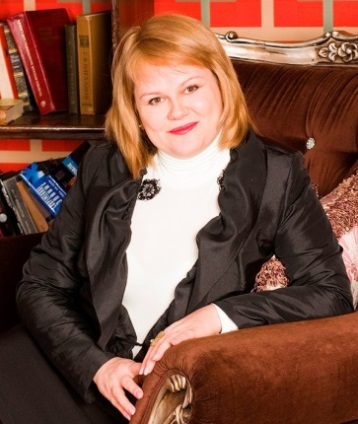 Приветственное слово председателя жюриПредседатель Жюри: Яковлева Светлана АнатольевнаПриветственное слово председателя жюриПредседатель Жюри: Яковлева Светлана АнатольевнаПриветственное слово председателя жюриПредседатель Жюри: Яковлева Светлана АнатольевнаПриветственное слово председателя жюризаместитель председателя Ассоциации приемных родителей: усыновителей, опекунов и попечителей Санкт-Петербурга. Психолог высшей категории, автор методического пособия "Педагогическая психология", тренингов "Психологические аспекты работы школьного учителя", "Коррекция трудного поведения школьников", "Развитие самостоятельности и ответственности детей и подростков". Исполнительный директор сети Британских семейных клубов "Happy Nest".заместитель председателя Ассоциации приемных родителей: усыновителей, опекунов и попечителей Санкт-Петербурга. Психолог высшей категории, автор методического пособия "Педагогическая психология", тренингов "Психологические аспекты работы школьного учителя", "Коррекция трудного поведения школьников", "Развитие самостоятельности и ответственности детей и подростков". Исполнительный директор сети Британских семейных клубов "Happy Nest".заместитель председателя Ассоциации приемных родителей: усыновителей, опекунов и попечителей Санкт-Петербурга. Психолог высшей категории, автор методического пособия "Педагогическая психология", тренингов "Психологические аспекты работы школьного учителя", "Коррекция трудного поведения школьников", "Развитие самостоятельности и ответственности детей и подростков". Исполнительный директор сети Британских семейных клубов "Happy Nest".заместитель председателя Ассоциации приемных родителей: усыновителей, опекунов и попечителей Санкт-Петербурга. Психолог высшей категории, автор методического пособия "Педагогическая психология", тренингов "Психологические аспекты работы школьного учителя", "Коррекция трудного поведения школьников", "Развитие самостоятельности и ответственности детей и подростков". Исполнительный директор сети Британских семейных клубов "Happy Nest".Месарич Юлия Николаевна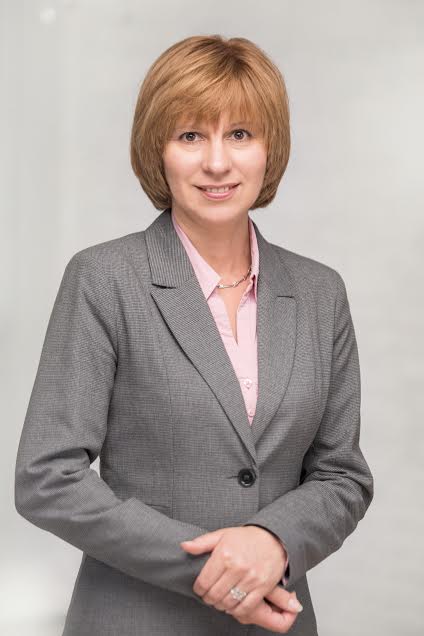 Сочень Милана Тимофеевна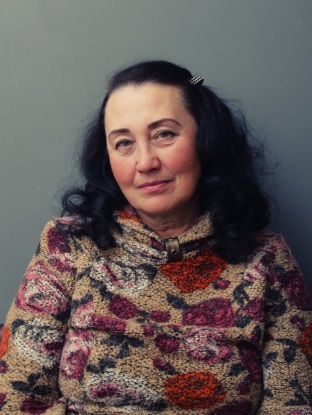 Егоршина Лидия Владимировна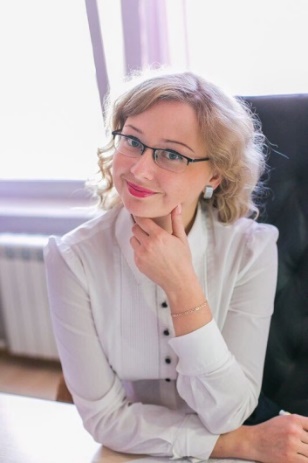 Зупан Ольга Германовна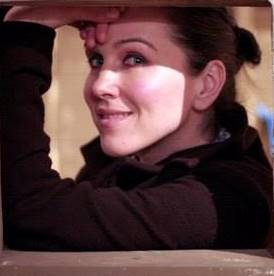 учредитель первой русской школы в Словении - Люблянской школы ДО АНО «Веселые ребята», член правления Общества дружбы «Словения-Россия», координатор Фонда им. Тоне Павчка по поддержке русского языка и культуры в словенских школах, член Координационного совета соотечественников Словении. Автор и руководитель нескольких успешно реализованных грантовых проектов Фонда «Русский мир». Указом Президента РФ В. В. Путина от 14 октября 2012 г. награждена медалью Пушкина за вклад в продвижение русского языка, сохранение и развитие русской культуры за рубежом, укрепление дружбы и сотрудничества между Россией и Словенией.кандидат психологических наук, доцент кафедры психологии и педагогики  Прикамского Социального института. Автор работ по семейной психотерапии, автор различных тренингов, хозяйка детско-родительских летних лагерей. С 1990-2010 год создатель одной из первых в СССР и России частных школ "Школа интенсивного развития № 141" г. Перми.кандидат филологических наук. В 2009-2015 гг..- зам. директора по УВР в ГБОУ в Санкт-Петербурге.Директор сети детских развивающих центров "Маленький гений" в городе Железногорск Курской области.Автор более 30 статей. Круг интересов: развитие речи детей дошкольного и младшего школьного возраста, онтолингвистика (лингвистика детской речи), психология развития детской речи.поэт, журналист, переводчик, литературный редактор, преподаватель поэтического мастерства в русской школе "Весёлые ребята", Словения.  Автор и руководитель детского международного издательского проекта "ВсемКтоДети!". Руководитель студии детской выдумки "Жив-жав" в СПб.Иностранный редактор, автор в детском издательстве "Стрекоза-пресс", Москва.Личный ассистент главного редактора телекомпании "Аль Джазира", Москва.Репортёр, телеведущая, журналист и руководитель программы "Международные связи" в телекомпании "10 канал - Губерния", ЕкатеринбургКрылова Ольга Викторовна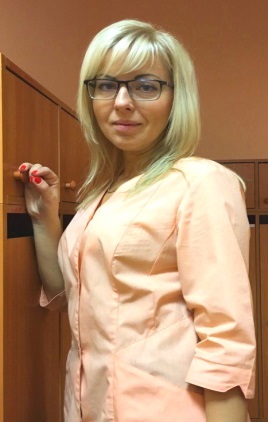 Казарцева Екатерина Витальевна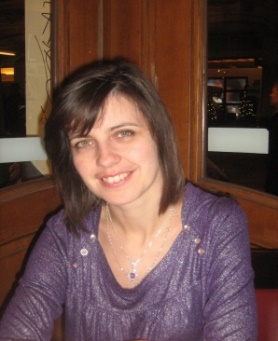 Киреева Ольга Викторовна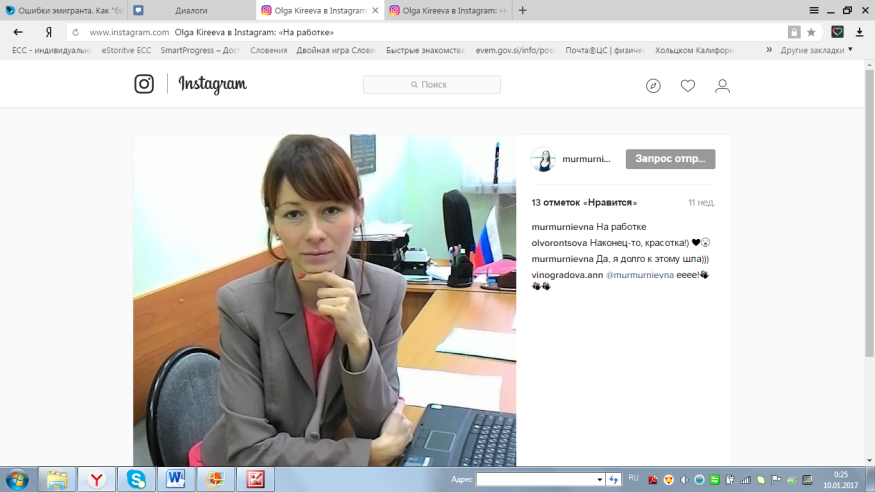 старший преподаватель научно-исследовательского института уха, горла, носа и речи.Логопед высшей квалификационной категории. Член Всероссийской национальной ассоциации нейрореабилитологов.кандидат социологических наук. Сотрудник НИУ "Высшая школа экономики".Социолог Центра социологических исследований СПбГУ. Руководитель исследовательского проекта, посвященного изучению адаптации детей из семей мигрантов в школьной среде. Автор научных публикаций в области социологии миграции и социологии культуры.кандидат культурологии, старший преподаватель кафедры социально-гуманитарных наук РГГМУ, руководитель Студенческого научного общества, автор более 20 научных работ по городской культуре, лауреат премии "Научная книга года 2008", педагогический стаж более 10 лет.